CUADRO RESUMEN DE CONTRATACIÓN DE PLAZAS DE AGOSTO A OCTUBRE 2021Anexo perfil establecido para la plaza.PLAZATIPO DE CONCURSOTIPO DE CONTRATACIÓNNÚMERO DE PARTICIPANTESNOMBRE DE EMPLEADO FINALISTAAsistente de la Unidad de RiesgosExternoLey de SalariosDos participantesYessenia Lisseth Flores MedranoMotoristaExternoLey de SalariosUn participanteCarlos Augusto Romero PinedaJefe/a de la Sección de Trámites y Análisis de PrestacionesExternoSistema de ContratosTres participantesRebeca Irasema Barrera TurciosAVISOEl Instituto Nacional de Pensiones de los Empleados Públicos 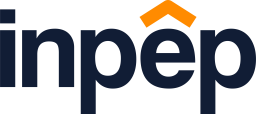 desea contratar: “Asistente de la Unidad de Riesgos”REQUISITOS INDISPENSABLESNivel académico:Estudiante de la carrera de Licenciatura en Administración de Empresas o carreras afines.Conocimientos:Normativas BCR, que regulan la Gestión Integral de Riesgos (deseable).Ley de INPEP, Ley SAP y sus reformas (Deseable).Elaboración de informes técnicos y de seguimiento.Paquete de Microsoft  Office. (Nivel básico)Experiencia: 1 años en cargos similares (deseable).Si cumple con los requisitos del puesto envíenos su hoja de vida actualizada y DUI ampliado al 150% al correo recursoshumanos@inpep.gob.sv las aplicaciones se recibirán hasta el día 11 de septiembre de 2021.AVISOEl Instituto Nacional de Pensiones de los Empleados Públicos desea contratar: “MOTORISTA”.REQUISITOS INDISPENSABLESNivel académico:Bachiller en cualquier especialidad.Conocimientos:Normativa general de tránsito.Mantenimiento de vehículos y mecánica general.Nomenclatura de El Salvador. Disponibilidad de Horarios.Licencia de conducir liviana y de motociclistaExperiencia: 1 años en cargos similares.Si cumple con los requisitos del puesto envíenos su hoja de vida actualizada y DUI ampliado al 150% al correo recursoshumanos@inpep.gob.sv las aplicaciones se recibirán hasta el día 01 de octubre de 2021.AVISOEl Instituto Nacional de Pensiones de los Empleados Públicosdesea contratar: “Jefe/a de la Sección de Trámites y Análisis de Prestaciones”.REQUISITOS INDISPENSABLESNivel académico:Graduado/a Licenciatura en Administración de Empresas, Contaduría Pública o carrera afines.Conocimientos:Ley de INPEP, Ley SAP y sus reformas (Deseable).Ley de Procedimientos Administrativos. (Deseable).Elaboración de informes técnicos.Elaboración de Planes estratégicos y de contingencia.Paquete de MicrosoftOffice (Nivel intermedio.)Habilidades: Organización y planificación.Análisis y síntesis.Liderazgo.Experiencia:1 año en cargos similares.Si cumple con los requisitos del puesto envíenos su hoja de vida actualizada y DUI ampliado al 150% al correo recursoshumanos@inpep.gob.sv las aplicaciones se recibirán hasta el día 09  de octubre de 2021.